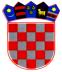                  REPUBLIKA HRVATSKA           MINISTARSTVO POLJOPRIVREDE               UPRAVA VETERINARSTVAZapisnik o procjeni štete          Rješenjem ministra Klasa:________________, Urbroj:_______________od________. ______________  godine, osnovano je Povjerenstvo za procjenu vrijednosti životinja eutanaziranih u svrhu provođenja naređenih mjera za suzbijanje slinavke i šapa na području Županije____________________, općina____________________,  u sastavu:1. predsjednik povjerenstva ………………………………………………………..2. član ………………………………………………………………………………3.član- dr.vet.med., županijski veterinarski inspektor Veterinarskog ureda ………………………………………………………………………………………Povjerenstvo je na sastanku održanom dana _____________ godine __________, temeljem podataka o tržišnoj vrijednosti životinja po vrstama i kategorijama, predložilo visinu naknade štete za eutanazirane životinje kako slijedi:Povjerenstvo je predložilo da se vlasniku usmrćenih životinja naknada štete uveća za izgubljenu dobit u iznosu od_______________________________  kn po domaćinstvu.Vlasniku _______________________________   za usmrćene životinje prilikom provođenja mjera suzbijanja i iskorjenjivanja slinavke i šapa prema Rješenju Ministarstva poljoprivrede - Uprave veterinarstva  Klasa:___________, Urbroj: ____________  od____________ godine, pripada naknada u ukupnom iznosu __________kn..POVJERENSTVO:1.2.3.Predsjednik povjerenstva _____________________VRSTA ŽIVITINJACIJENA PO KOMADUGOVEDOMLIJEČNE KRAVERASPLODNA GRLATOVNA JUNADTELADSVINJESISAJUĆA PRASADODBIJENA PRASADNAZIMICEKRMAČENERASTOVIKOZEJARADOVCEJANJADOSTALO (upisati)GOVEDOGOVEDOGOVEDOGOVEDOSVINJESVINJESVINJESVINJESVINJESVINJEMliječna govedaRasplodnagrlaTovna junadTelad Prasad na sisiOdbijena prasadTovnaprasadNazimice KrmačeNerastoviKomada   KomadaIznosUKUPNOOvcejanjdkozejaradOstalo (upisati)Komada Iznos UKUPNO